2021 Political Federal Election Candidatespollenize.org/Canada   (pollenize.org/canada).  Pollenize  Canada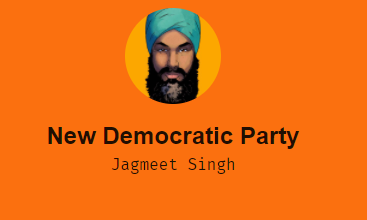 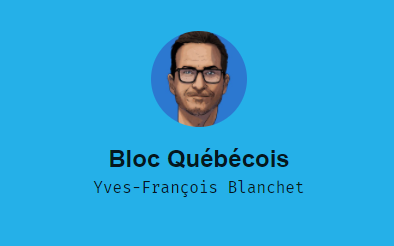 Student Vote Canada https://studentvote.ca/canada/ You can also refer to Pollenize Canada (pollenize.org/canada). Vote Compass - Canada Youth Edition 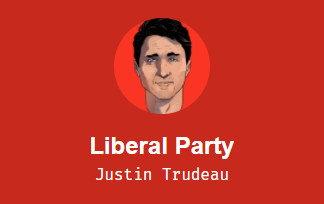 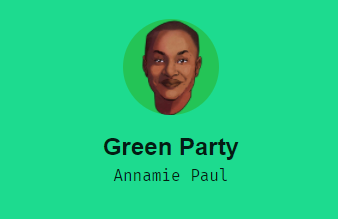 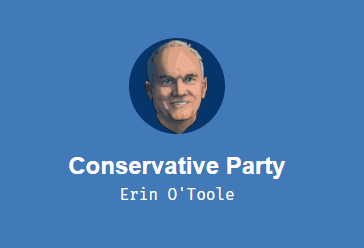 Use the pollinize pollical party candidate website to read over each party’s platform stance on topics. Check √ if you agree and an X if you disagree with the party platform. Pollenize Canada (pollenize.org/canada). Canada 2021 - PollenizeUse the pollinize pollical party candidate website to read over each party’s platform stance on topics. Check √ if you agree and an X if you disagree with the party platform. Pollenize Canada (pollenize.org/canada). Canada 2021 - PollenizeUse the pollinize pollical party candidate website to read over each party’s platform stance on topics. Check √ if you agree and an X if you disagree with the party platform. Pollenize Canada (pollenize.org/canada). Canada 2021 - PollenizeUse the pollinize pollical party candidate website to read over each party’s platform stance on topics. Check √ if you agree and an X if you disagree with the party platform. Pollenize Canada (pollenize.org/canada). Canada 2021 - PollenizeUse the pollinize pollical party candidate website to read over each party’s platform stance on topics. Check √ if you agree and an X if you disagree with the party platform. Pollenize Canada (pollenize.org/canada). Canada 2021 - PollenizeDiscuss and look for more details on the Pollenize website on each platform topic.          Agree  Yes  √     or      No X EconomyNo official stance has been taken on this topic.EnvironmentIf elected, a Green government would ban hydraulic fracturing. A Green government would continue to increase the federal carbon tax each year.Energy & Climate ChangeIf elected, a Green government would aim to reduce greenhouse gas emissions by 60% from 2005 levels by 2030. To enforce accountability in getting to that goal, a Green government would introduce clear targets and timelines for reductions. A Green government would also declare climate change to be a national security threat and would appoint a Climate Minister.Healthcare & PharmacareIf elected, a Green government would immediately decriminalise having small amounts of illicit drugs. A Green government would then work with the provinces to create a national safe supply program. A Green government would expand Canada’s healthcare system to include free dental care. A Green government would expand Canada’s healthcare system to include universal pharmacare.Justice & SocietyA Green government would create a national database to keep track of every time police officers use force. The database would include information about the race, ethnicity, and other identities of the subjects of police violence.A Green government would implement the recommendations, from the Report of the United Nations Working Group of Experts on People of African Descent on its mission to Canada, particularly those related to addressing systemic racism.International relationsIf elected, a Green government would increase the amount of money Canada spends on overseas development. A Green government would also bring back a government agency tasked with providing overseas development assistance. A Green government would sign and ratify the United Nations Treaty on the Prohibition of Nuclear Weapons, a legally binding international agreement that aims to eliminate nuclear weapons globally.Education & TrainingIf elected, a Green government would forgive all student debt owed to the federal government within the first week of assuming office. A Green government would also abolish student tuition. This change would be partially paid for by no longer having to give tax credits for tuition.ImmigrationIf elected, a Green government would reopen the Canada/US border to asylum seekers. Under a Green government the border would remain open until the United States changes its policies on asylum seekers or the Safe Third Country Agreement, which requires that asylum seekers must request protection in the first safe country they arrive in.Housing & AffordabilityA Green government would implement a Guaranteed Livable Income, regularly providing money to Canadians to pay for basic expenses, like food and housing. There would be few or no restrictions on how recipients could use the money. A Green government would extend the Canada Recovery Benefit (CRB), which gives money to people who are out of work, or working significantly less than usual, due to the pandemic. A Green government would also restore the CRB to $500/week until the pandemic is over.Transit & TransportationNo official stance has been taken on this topic.ChildcareIf elected, a Green government would institute a universal childcare system.Indigenous RelationsThe Green government would immediately implement all the calls to action from the Truth and Reconciliation Commission Report, and all the calls for justice from the final report of the National Inquiry into Missing and Murdered Indigenous Women and Girls. This would include providing funding to identify, record, and remember missing children who attended residential schools through the Missing and Unmarked Burials Project.A Green government would help to address the lasting harms of residential schools by providing sustainable funding for Indigenous Healing Centres. A Green government would also call on the Pope to apologise, on behalf of the Catholic Church, for its involvement in the residential school system.Tell a bit about this Candidate Would you or would you not vote for this party, give reasons?Discuss and look for more details on the Pollenize website on each platform topic.         Agree  Yes  √     or      No XEconomyA Conservative government would support employers hiring staff by paying up to 50% of the salary for net new hires who have been unemployed and relying on the Canada Emergency Wage Subsidy (CEWS). This support would be available to employers for a period of six monthsEnvironment A Conservative government would invest an additional $3 billion towards developing natural climate solutions like forest management; crop and grazing lands; and grassland, wetland, and forest restoration between now and 2030.Energy & Climate ChangeA Conservative government would remove the federal price on carbon and replace it with a new Personal Low Carbon Savings Account. This would mean that every time someone purchases fuel, they would pay an additional cost into a personal savings account. That cost would begin at $20/tonne and would eventually increase to $50/tonne. The money in the savings account could only be used to help pay for things to reduce their carbon footprint, like transit passes, electric vehicles, or green home renovations.Healthcare & PharmacareIf elected, a Conservative government would prioritise signing contracts for COVID booster shots and support the provinces in delivering them. A Conservative government would screen all arrivals at border entry points and airports for COVID, regardless of their vaccination status, and would make at-home rapid tests available.Justice & SocietyIf elected, a Conservative government would implement the ban conversion therapy. International RelationsIf elected, a Conservative government would update legislation to avoid importing products made with slave labour. A Conservative government would make it illegal for a Canadian to go abroad to receive an organ that has been forcibly harvested.Education & TrainingA Conservative government would invest $250 million over two years in grants for organisations helping workers get job training and would provide low interest loans up to $10,000 to people who want to upgrade their skills.ImmigrationA Conservative government would allow those waiting for their immigration applications to be reviewed to pay a fee for faster processing. Revenue collected from those fees would go to hiring more staff to process applications. A Conservative government would end the lottery system for family reunification, replacing it with a first-come-first-served system, which would prioritise applicants with criteria such as being needed to provide childcare or family support, and ability to speak English or French.Housing & AffordabilityA Conservative government would release at least 15% of the federal government’s real estate portfolio (which includes over 37,000 buildings) for use as housing. A Conservative government would create an incentive for landowners to donate property to Land Trusts for affordable housing and enact a “for Indigenous, by Indigenous” strategy for building housing.Transit & TransportationA Conservative government would make it a punishable criminal offense for protestors to block key infrastructure facilities or public transportation systems, like railways.[4]A Conservative government would require 30% of all light-duty vehicles (passenger cars, vans and light trucks) sold to be zero-emissions by 2030, and would invest $1 billion into electric vehicle manufacturing in Canada. A Conservative government would also work with the provinces to make electric vehicle charging spaces more available country-wide.ChildcareIf elected, a Conservative government would convert the Child Care Expense deduction into a refundable tax credit, and make it cover up to 75% of childcare for lower income families. It would also be updated to pay out over the course of the year.Indigenous RelationsIf elected, a Conservative government would develop a plan to implement calls 71 through 76 of the Truth & Reconciliation Commission’s 94 Calls to Action. A Conservative government would also build a monument in Ottawa to honour residential school survivors, and develop a set of resources for Canadians of all ages to learn about residential schools.[7]A Conservative government would encourage Indigenous communities to become partners on natural resource projects, such as pipelines and mines, by providing $5 billion in guaranteed loans to Indigenous groups, for them to invest in energy projects.Would you or would you not vote for this party, give reasons?Tell a bit about this Candidate Discuss and look for more details on the Pollenize website on each platform topic.          Agree  Yes  √     or      No X EconomyIf elected, an NDP government would continue wage and rent subsidies for small businesses until they’re able to fully reopen after the pandemic. An NDP government would pay the money small businesses would usually have to pay into an employee’s employment insurance or Canada Pension Plan for new or rehired staff and would cap the amount of a purchase businesses have to pay to credit card companies at 1%.EnvironmentAn NDP government would introduce an Environmental Bill of Rights. An NDP government would protect 30% of Canada’s land, freshwater, and oceans by 2030; would start a 10-year plan to bring back species that are dying out; and would expand the Indigenous Guardians Programme.Energy & Climate ChangeA NDP government would set a target to reduce emissions by at least 50% from 2005 levels by 2030. To get there, an NDP government would create a Climate Accountability Office, which would provide independent oversight of the federal government’s progress on addressing climate change and recommend further actions; and would ensure financial controls, like who the Bank of Canada loans money to, are aligned with a goal of net-zero.Healthcare & PharmacareAn NDP government would work with the provinces and territories to improve access to primary care and reduce wait times. This would include creating a publicly funded platform for doing virtual healthcare, and making a plan to recruit and retain doctors, nurses, and other healthcare professionals. An NDP government would work with the provinces to implement permanent, country-wide access to paid sick days. Employers would pay an employee’s full wages for a sick day, then would be reimbursed for the cost by the government. Justice & SocietyAn NDP government would immediately end the blood ban and instead adopt evidence-based policies for keeping the blood supply safe. If elected, an NDP government would immediately pass legislation to ban conversion therapy.International relationsIf elected, an NDP government would work towards global peace by supporting nuclear disarmament, recommitting to peacekeeping, and making sure Canadian-made weapons aren’t used in foreign conflicts or human rights abuses.Education & TrainingIf elected, an NDP government would remove interest on all federal student loans and forgive up to $20,000 of student debt owed by graduates. An NDP government would also double the Canada Students Grant. An NDP government would work towards moving postsecondary into the public education system.ImmigrationIf elected, an NDP government would remove caps on the number of applications that can be submitted to sponsor parents and grandparents of Canadian citizens to immigrate to Canada. An NDP government would work through the backlog of asylum seekers and would work with Canadians to resettle refugees in communities. An NDP government would also establish a clear and permanent way to resettle LGBTQI2S+ refugees in Canada.Housing & AffordabilityAn NDP government would create 500,000 new affordable housing units within ten years, with half ready within five years. An NDP government would set up new fast-start funds to get quick funding to communities looking to build affordable housing and would waive GST or the federal portion of HST on the construction of affordable rental units.Indigenous RelationsIf elected, an NDP government would work in partnership with Indigenous peoples to implement the United Nation Declaration on the Rights of Indigenous Peoples and each of the Truth & Reconciliation Commission’s 94 Calls to Action. An NDP government would establish a National Council for Reconciliation, which would provide oversight of the reconciliation process and would report to Parliament regularly. An NDP government would also work with Indigenous peoples to create a National Action Plan for Reconciliation.ChildcareAn NDP government would introduce legislation committing to high-quality, public childcare, and would work with the provinces to create a universal, $10-a-day childcare system.An NDP government would ensure childcare workers are paid a living wage.Would you or would you not vote for this party give reasons?Discuss and look for more details on the Pollenize website on each platform topic.          Agree  Yes  √     or      No X EconomyA Liberal government would also require anyone who qualifies for the top tax bracket to pay at least 15% of their income each year. This would stop people with high income from using excessive deductions and credits to pay no taxes.The Liberal government would raise corporate income taxes on banks and insurance companies who earn more than $1 billion each year and would introduce a temporary Canada Recovery Dividend for those companies to pay.Indigenous RelationsIf re-elected, a Liberal government would build a national monument in Ottawa to honour the survivors and victims of residential schools. A Liberal government would also appoint a Special Interlocutor, who would work with governments and Indigenous communities to develop a framework for justice with regards to unmarked graves, and make recommendations on federal laws, regulations, policies, and practices to do with unmarked and undocumented graves and burial sites at residential schools.Energy & Climate ChangeA Liberal government would work toward reducing emissions by 40-45% below 2005 levels by 2030, and to net-zero no later than 2050. A Liberal government would also set five-year targets for emissions reductions from the oil and gas industry and would require oil and gas companies to reduce their methane emissions by 75% below 2012 levels by 2030.Healthcare & PharmacareA Liberal government would invest $6 billion more to help eliminate waitlists in the health system. A Liberal government would also give $3.2 billion to the provinces and territories for them to hire 7,500 family doctors, nurses, and nurse practitioners.[1]A Liberal government would provide $400 million over the next four years to expand virtual care.Justice & SocietyWithin 100 days, the Liberal government would reintroduce legislation to ban conversion therapy. A Liberal government would complete work on a Federal LGBTQ2 Action Plan within 100 days and would provide $40 million over four years for Canadian LGBTQ2 service organisations.International relationsA Liberal government would increase Canada’s international development assistance every year until 2030 to meet the UN’s Sustainable Development Goals. A Liberal government would provide new funding for girls’ and refugees’ education and double its funding for grassroots women’s rights organisations. By the end of 2022, the Liberals will donate at least 200 million vaccine doses for vulnerable populations worldwide through the COVAX initiative.Education & TrainingA Liberal government would permanently remove interest on the federal portion of Canada Student Loans and Canada Apprentice Loans, and would increase the repayment assistance threshold to $50,000 for borrowers who are single.[1]A Liberal government would increase the Eligible Educator School Supply Tax Credit from 15% to 25% and expand it to include tech devices and any teaching supplies a teacher purchases for their job.ImmigrationA Liberal government would work with employers and communities to bring 2,000 skilled refugees to Canada to fill labour shortages in sectors like healthcare. A Liberal government would work to reduce processing times for applications to bring a family member to Canada to under 12 months, and would introduce electronic applications. A Liberal government would also create a programme to provide visas to spouses and children abroad while they wait for their permanent residency applications to be processed.Housing & AffordabilityThe Liberal government would give $1 billion in grants and loans to organisations building rent-to-own housing. Renters of that new housing would have to commit to renting the home, at a lower-than-market-rate, for a certain amount of time, at the end of which they’d be given the option to buy the home outright.Transit & TransportationA Liberal government would invest an extra $1.5 billion in rebates for people who buy electric vehicles and expand eligibility for those rebates to include used vehicles and more vehicle types. A Liberal government would also invest $700 million to add 50,000 new electric vehicle chargers and hydrogen stations, and $100 million for existing buildings to install chargers.ChildcareA Liberal government would reduce childcare fees by 50% next year and would continue finalising agreements with the provinces and territories to provide $10-a-day childcare within the next five years. A Liberal government would also work with Quebec to build on its own childcare system.Would you or would you not vote for this party, give reasons?Discuss and look for more details on the Pollenize website on each platform topic.          Agree  Yes  √     or      No X EconomyThe Bloc Québécois maintains that seasonal businesses which have lost two seasons because of the pandemic (e.g., sugar shacks) should receive more help from the federal government.The Bloc Québécois wants Canada to tax digital giants up to 3%.Indigenous RelationsThe Bloc Québécois wants to work with Indigenous nations to strengthen and protect their inherent rights. The party also plans to make sure that the federal government implements the United Nations Declaration on the Rights of Indigenous Peoples fully in its jurisdictions.The Bloc Québécois supports the implementation of the right to internal self-determination and the inherent right Indigenous nations have, to self-government.Energy & Climate ChangeThe Bloc Québécois wants to amend the Net-Zero Emissions Accountability Act to incorporate greenhouse gas emissions reduction goals that the Canadian government has set for itself.The Bloc Québécois opposes development of nuclear power.The Bloc Québécois would like the federal government to establish strict environmental criteria for the awarding of public contracts.The Bloc Québécois proposes establishing the “polluter pays” principle and rewarding the efforts of provinces that fight effectively against climate change.Healthcare & PharmacareThe Bloc Québécois maintains that the federal government must, without conditions, increase transfers in health to cover up to 35% of care-related costs.The Bloc Québécois plans to support home care through tax credits.Justice & SocietyThe Bloc Québécois again plans to introduce draft legislation to implement public funding of political parties to eliminate any impression of or opportunity for cronyism.The Bloc Québécois calls for an impartial process for the appointment of judges.International relationsThe Bloc Québécois proposes that Canada play a significant role at the World Health Organization (WHO) to implement a coordinated vaccine recognition, mixed vaccination, and quarantine framework strategy which takes pandemic developments in different countries and the emergence of variants into account.The Bloc Québécois wants Canada to obtain Quebec’s consent before taking a position on an issue within its jurisdiction, in particular, at UNESCO.Education & TrainingThe Bloc Québécois demands that Ottawa contribute to Quebec’s initiatives concerning coaching, training, and networking intended for women entrepreneurs, to promote equality between men and women.ImmigrationThe Bloc Québécois plans to propose several measures to reduce delays in processing applications for permanent residency and immigration applications. The party demands that the Temporary Foreign Worker Program be transferred to Quebec.Housing & AffordabilityThe Bloc Québécois proposes that Ottawa gradually invest in social, community-based, and truly affordable housing until it reaches 1% of its annual revenue totals, to ensure consistent and predictable funding.The Bloc Québécois wants all surplus federal property to be dedicated primarily to social, community-based, and truly affordable housing, to help alleviate the housing crisis.Transit & TransportationThe Bloc Québécois demands that any federal amounts dedicated to infrastructure be transferred, without conditions, to Quebec.The Bloc Québécois supports the high-frequency Toronto-to-Quebec (via Trois-Rivières) rail line.ChildcareNo official stance has been taken on this topic.Would you or would you not vote for this party, give reasons?